Волонтеры сельского поселения Юмагузинский сельсовет не сидят на месте, с упорством и завидной энергией  проводят разъяснительную работу среди населения в рамках ППМИ-2023 по вопросу приобретение музыкальной аппаратуры.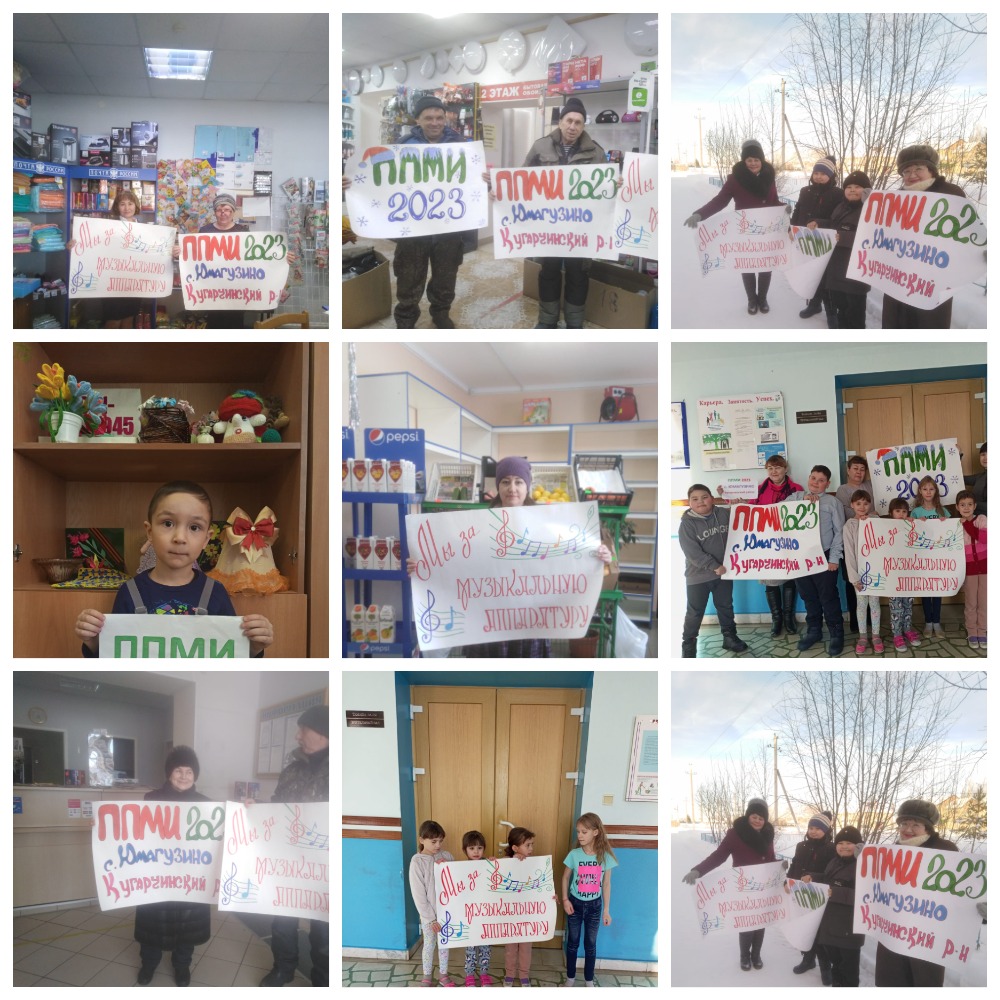 